18,05.202 пара 4-А(2) Тороус Н.В.  математика Тема: Многогранники. Призма Пригадайте:Властивості призмиПряма призма, паралелепіпедВластивість діагоналі прямокутного паралелепіпедаФормули бічної поверхні, повної поверхні, об’єму призмиУ збірнику Капіносова це тема 36 (ст. 316). Виконайте завдання 36.25-36.36.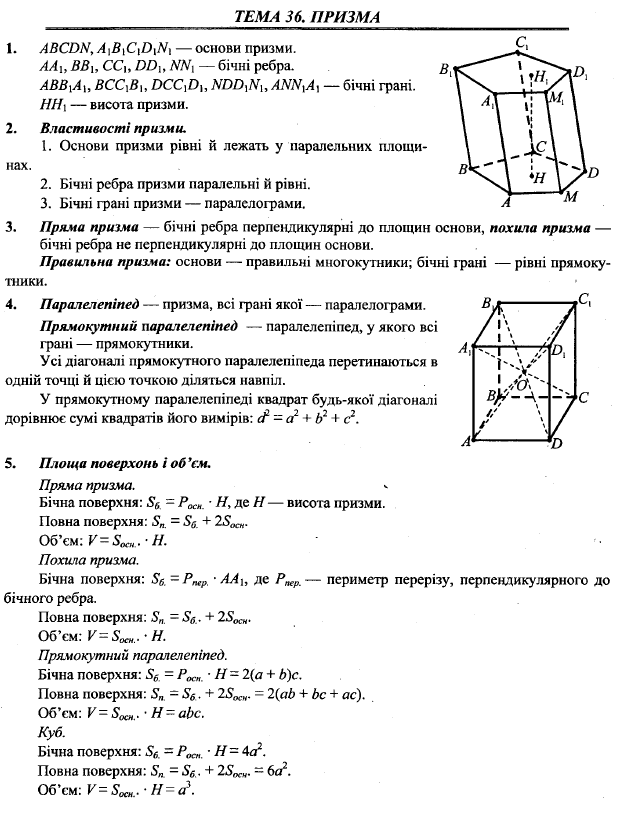 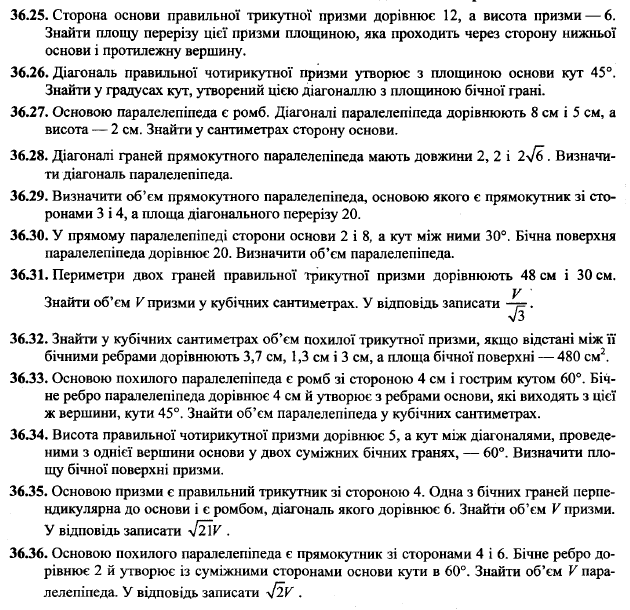 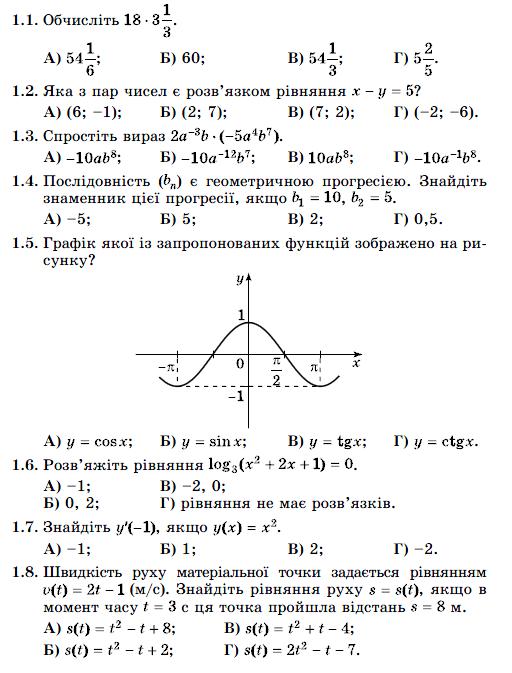 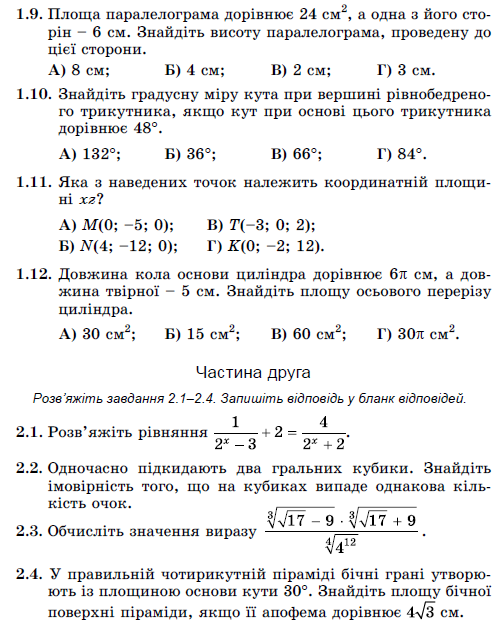 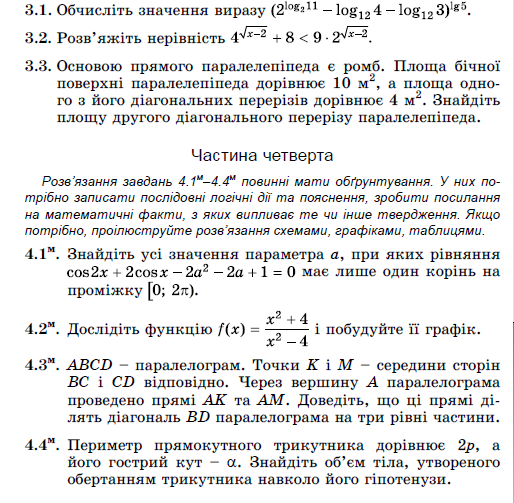 